SANS ÉNONCÉ !!!Commentaire : Exercice de calcul littéral (développements, factorisations, réductions).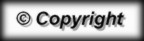 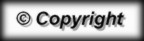 